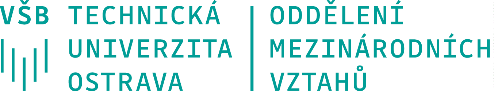 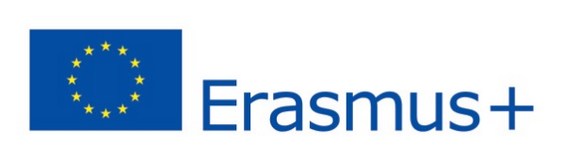 ŽÁDOST O NAVÝŠENÍ FINANČNÍ PODPORY NA STUDENTSKOU MOBILITU V PROGRAMU ERASMUS+Jméno a příjmení žadatele:      Osobní číslo:      Fakulta:      Akademický rok:      Typ mobility: 	 SMS (studijní pobyt)		 SMP (praktická stáž)  BIP		 krátkodobá doktorandská mobilita Žádám o navýšení finanční podpory: 	pro studenta s fyzickým, duševním nebo zdravotním znevýhodněním a k této žádosti přikládám:	lékařskou zprávu	kopii průkazu ZTP	podepsanou studijní smlouvu	akceptační dopis, ve kterém přijímající instituce potvrzuje moje přijetí na mobilitu a srozumění s mým zdravotním stavem	tyto další dokumenty: ……………………………………………………………………………. 	pro studenta s ekonomickou překážkou, s dětmi/závislými osobami aj. a k této žádosti přikládám:	potvrzení o pobírání sociálního stipendia na VŠB-TUO	potvrzení o nároku na přídavek na dítě za období: ……………………………………………	tyto další dokumenty: …………………………………………………………………………….Beru na vědomí, že jakékoli změny rozhodné pro navýšení stipendia písemně oznámím na Oddělení mezinárodních vztahů do 8 pracovních dnů od vzniku. Beru na vědomí, že v případě nesplnění studijních povinností nebo předčasného ukončení mobility budu poměrnou část stipendia vracet.V …………………………. dne …………………..…………………………………………..podpis žadateleVyjádření institucionálního koordinátoraŽádost byla přijata institucionálním koordinátorem dne: ………………………………………..………Žádost o navýšení finanční podpory byla:  schválena, studentovi se přiznává toto navýšení:………………………………………..………….  zamítnuta, odůvodnění: …………………………………………………………………………….….Datum a podpis institucionálního koordinátora: ………………………………………………………….